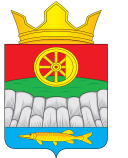                КРУТОЯРСКИЙ  СЕЛЬСКИЙ  СОВЕТ ДЕПУТАТОВ    УЖУРСКОГО РАЙОНА КРАСНОЯРСКОГО  КРАЯ  РЕШЕНИЕ23.09.2022                                         с. Крутояр                                        № 19-92рО прекращении полномочий избирательной комиссии муниципального образования Крутоярский сельсовет Ужурского района Красноярского краяВ соответствии с ч. 14 ст. 9 Федерального закона от 14.03.2022 № 60-ФЗ «О внесении изменений в отдельные законодательные акты Российской Федерации», Крутоярский сельский Совет депутатов РЕШИЛ:Признать утратившим силу решение «О формировании избирательной комиссии муниципального образования Крутоярский сельсовет Ужурского района Красноярского края» от 30.03.2009 года № 39-121р.Направить настоящее решение в Избирательную комиссию Красноярского края.3. Настоящее Решение вступает в силу после его официального опубликования в газете « Крутоярские Вести».Председатель  Крутоярского	сельского Совета депутатов В.С. Зеленко _____________Глава Крутоярского сельсоветаЕ.В. Можина ____________